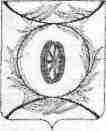 Челябинская областьСОБРАНИЕ ДЕПУТАТОВ КАРТАЛИНСКОГО МУНИЦИПАЛЬНОГО РАЙОНАРЕШЕНИЕот 25 августа 2022 года № 331-Н           Об утверждении одной трети состава Общественной палаты Карталинского муниципального районаВ целях формирования состава Общественной палаты Карталинского муниципального района, в соответствии с Положением «Об Общественной палате Карталинского муниципального района», утвержденным постановлением администрации Карталинского муниципального района          от 09.04.2015 года № 341 (с изменениями от 03.07.2019 года № 640),Собрание депутатов Карталинского муниципального района РЕШАЕТ:1. Утвердить одну треть состава Общественной палаты Карталинского муниципального района (восемь человек) в следующем составе:1) Басарыгин Петр Георгиевич – пенсионер, ветеран труда;2) Голова Татьяна Викторовна – руководитель Карталинской группы Южно-Уральской торгово-промышленной палаты; 3) Исмухамбетова Куляш Сидаровна  - директор Центральной клубной системы Южно-Степного сельского поселения:4) Копылова Людмила Николаевна  - директор Центральной клубной системы Мичуринского сельского поселения:5) Паршукова Ольга Ивановна - пенсионер, ветеран труда;6) Тетерин Сергей Анатольевич - водитель 9-го отряда Федеральной противопожарной службы по Челябинской области;7) Торошин Альберт Геннадьевич - безработный;8) Шульга Анатолий Николаевич – пенсионер, депутат Собрания депутатов Карталинского муниципального района.2. Решение Собрания депутатов Карталинского муниципального района от 16.07.2019 года  № 676-Н «Об утверждении одной трети состава Общественной палаты Карталинского муниципального района» считать утратившим силу.3. Разместить настоящее решение  на официальном сайте администрации Карталинского муниципального района в сети Интернет.Председатель Собрания депутатовКарталинского муниципального района                                        Е.Н. Слинкин